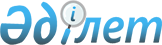 О внесении изменений и дополнений в постановления Правительства Республики Казахстан от 29 апреля 2006 года N 343 и от 25 августа 2006 года N 817
					
			Утративший силу
			
			
		
					Постановление Правительства Республики Казахстан от 19 ноября 2007 года N 1094. Утратило силу постановлением Правительства Республики Казахстан от 25 июля 2016 года № 439      Сноска. Утратило силу постановлением Правительства РК от 25.07.2016 № 439 (вводится в действие со дня его первого официального опубликования).      Правительство Республики Казахстан  ПОСТАНОВЛЯЕТ : 

      1. Внести в некоторые решения Правительства Республики Казахстан следующие изменения и дополнения: 

      1) в  постановлении Правительства Республики Казахстан от 29 апреля 2006 года N 343 "Об утверждении Правил ведения Государственного реестра нормативных правовых актов, эталонного контрольного банка нормативных правовых актов Республики Казахстан" (САПП Республики Казахстан, 2006 г., N 15, ст. 149): 

      в  Правилах ведения Государственного реестра нормативных правовых актов, эталонного контрольного банка нормативных правовых актов Республики Казахстан, утвержденных указанным постановлением: 

      в абзаце девятом пункта 4 слова "нормативные правовые приказы руководителей ведомств центральных государственных органов;" исключить; 

      в абзаце третьем пункта 5 слова ", их ведомств" исключить; 

      2) утратил силу постановлением Правительства РК от 25.08.2011 № 964.

 

      2. Настоящее постановление вводится в действие со дня подписания.       Премьер-Министр 

      Республики Казахстан 
					© 2012. РГП на ПХВ «Институт законодательства и правовой информации Республики Казахстан» Министерства юстиции Республики Казахстан
				